5. třída – Distanční výuka 8. 3. 2021Český jazykOpakování přídavná jména měkká a tvrdá – Napiš si do cvičného sešitu. Online hodina.S jahodov_m_ knedlíkyPlísňov_ sýrNa orl_ch křídlechBez obětav_ch ženCiz_ člověkKrokodýl_ slzyV tmav_ch  lesíchVepřov_ řízekZl_ lidéSokol_m perůmKvíz – Udělej si kvíz na měkká přídavná jména na Teamsu od 10 – 16 hod. Pak už nebude test přístupný. Budu hodnotit. Uč 79 – Přečti si žlutý a hnědý rámeček. Dozvíš se v něm, jak skloňujeme přídavná jména přivlastňovací. Všímej si koncovek vzorů otcův a matčin.Školní sešit – Nalep si tabulku s přídavnými jmény přivlastňovacími v j.č. a mn.č.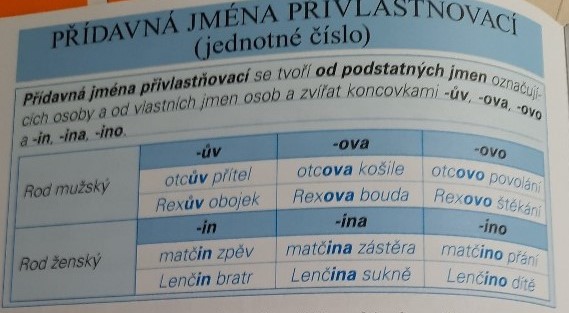 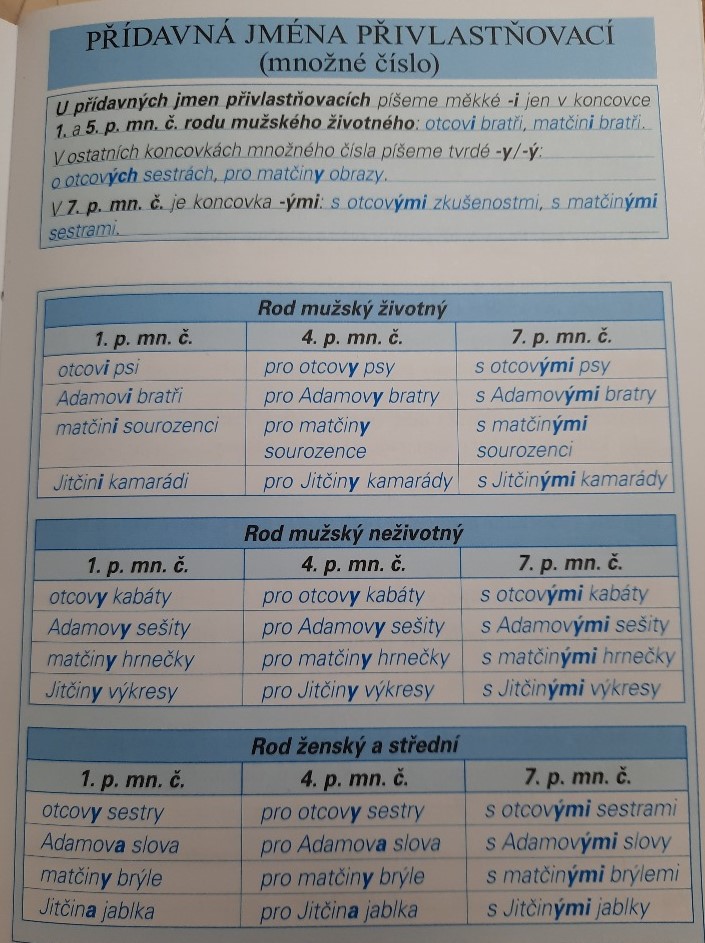 MatematikaUč 70 nebo 71/32 – Doplň pyramidy do cvičného sešitu. Uč 73 nebo 74 – Přečti si zelený rámeček. Připomeň si převody jednotek délky. Školní sešit – Napiš si nadpis a datum, přepiš schéma převodu jednotek délky.Jednotky délky (nadpis)                             8. 3. (datum)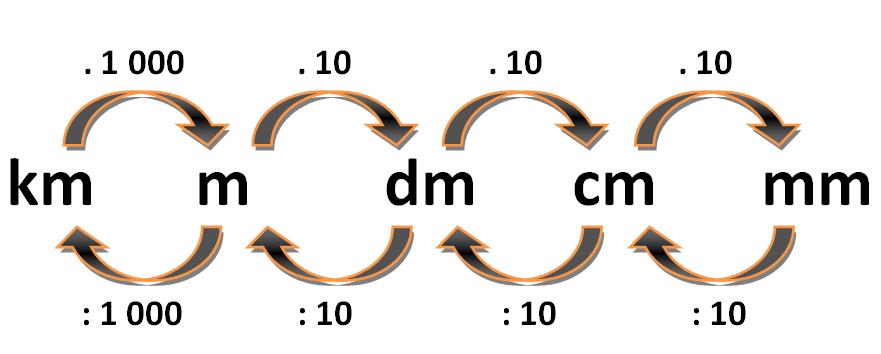 Uč 73 nebo 74/2 – ústně.PS 8/1, 2